Top of FormQuestion Title* 1. first of all, what’s your user. (:Question Title* 2. if i’d ask you for a hug, would you gimme?yesnomayybbeeeQuestion Title* 3. do you like cuddles?yesnoQuestion Title* 4. are you a crackhead?yesnuQuestion Title* 5. do you think you could deal with my annoying self?yesi already amnoi’m not sureQuestion Title* 6. do you like getting your face licked?yes (;noQuestion Title* 7. wHaTs yOuR fAv FoOd?Question Title* 8. on a scare of 1-10, how weird would you say you are?DoneBottom of FormCUDDLE BUDDY APPLICATION 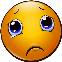 